ជំនួយហិរញ្ញវត្ថុព័ត៌មានសម្រាប់ឪពុកម្តាយកុមាររដ្ឋវិចថូរៀទាំងអស់ គួរតែមានលទ្ធភាពទទួលបានឱកាសរៀនសូត្រយ៉ាងច្រើនសម្បើម ដែលមានលើសពីថ្នាក់រៀន។ មូលនិធិបោះជំរុំ កីឡា 
និងដំណើរកម្សាន្ត (The Camps, Sports and Excursions Fund) ជួយធានាថាមិនមានសិស្សណាម្នាក់ខកខានឱកាសចូលរួម ជាមួយមិត្តរួមថ្នាក់របស់ពួកគេសម្រាប់សកម្មភាពសំខាន់ៗ ការអប់រំ និងការសប្បាយរីករាយឡើយ។ នេះគឺជាផ្នែកមួយនៃការធ្វើឱ្យរដ្ឋវិចថូរៀ ជារដ្ឋអប់រំ និងការប្តេជ្ញាចិត្តរបស់រដ្ឋាភិបាលក្នុងការបំបាក់តំណភ្ជាប់រវាងសាវតារបស់សិស្ស និងលទ្ធផលរបស់ពួកគេ។មូលនិធិបោះជំរុំ កីឡា និងដំណើរកម្សាន្ត FUND (CSEF)ការបោះជំរុំសាលា ផ្តល់ឱ្យកុមារនូវបទពិសោធន៍ដែលបំផុសគំនិតនៅទីខាងក្រៅដ៏ អស្ចារ្យ។ ដំណើរកម្សាន្តលើកទឹកចិត្តឱ្យមានការយល់ដឹងកាន់តែស៊ីជម្រៅអំពីរបៀប ដែលពិភពលោកដំណើរការ ចំណែកឯកីឡាវិញ បង្រៀនអំពីការងារជាក្រុម វិន័យ និងភាពជាអ្នកដឹកនាំ។ ទាំងអស់គឺជាផ្នែកនៃកម្មវិធីសិក្សាដែលមានសុខភាពល្អ។CSEF បានផ្តល់ដោយរដ្ឋាភិបាលរដ្ឋវិចថូរៀ ដើម្បីជួយដល់គ្រួសារដែលមានសិទ្ធិ ទទួលដើម្បីគ្របដណ្តប់លើការចំណាយថ្លៃធ្វើដំណើរ ការបោះជំរុំសាលា និងសកម្ម ភាពកីឡា។ប្រសិនបើអ្នកកាន់ប័ណ្ណសម្បទានដែលបានធ្វើតេស្តលើធនធានត្រឹមត្រូវ ឬជាឪពុក ម្តាយចិញ្ចឹមបណ្តោះអាសន្ន អ្នកអាចមានសិទ្ធិទទួលបាន CSEF។ ប្រភេទពិចារណា ពិសេសក៏មានសម្រាប់អ្នកស្វែងរកសិទ្ធិជ្រកកោន និងគ្រួសារជនភៀសខ្លួនផងដែរ។ ប្រាក់ឧបត្ថម្ភត្រូវបានបង់ទៅសាលារៀន ដើម្បីប្រើសម្រាប់ការចំណាយទាក់ទងនឹង ការបោះជំរុំ ដំណើរកម្សាន្ត ឬសកម្មភាពកីឡាដើម្បីជាប្រយោជន៍ដល់កូនអ្នក។ចំនួន CSEF ប្រចាំឆ្នាំសម្រាប់សិស្សម្នាក់គឺ៖$125 សម្រាប់សិស្សបឋមសិក្សា$225 សម្រាប់សិស្សមធ្យមសិក្សាព័ត៌មាន​បន្ថែមសម្រាប់ព័ត៌មានបន្ថែមអំពី CSEF សូមចូលមើល៖https://www.education.vic.gov.au/about/programs/Pages/csef.aspxរបៀបដាក់ពាក្យសុំអ្នកដាក់ពាក្យសុំថ្មី គួរទាក់ទងមកការិយាល័យសាលារៀនដើម្បី 
ទទួលបានពាក្យសុំ CSEF ឬទាញយកពីគេហទំព័រខាងក្រោម។ប្រសិនបើអ្នកបានដាក់ពាក្យសុំ CSEF នៅសាលារៀនរបស់កូនអ្នក កាលពីឆ្នាំមុន អ្នកមិនចាំបាច់បំពេញពាក្យសុំនៅឆ្នាំនេះទេ លើកលែងតែមានការផ្លាស់ប្តូរស្ថានភាពគ្រួសាររបស់អ្នក។អ្នកត្រូវបំពេញពាក្យសុំប៉ុណ្ណោះ ប្រសិនបើមានការផ្លាស់ប្តូរណាមួយ ដូចខាងក្រោមបានកើតឡើង៖ការចុះឈ្មោះសិស្សថ្មី កូនរបស់អ្នកបានចាប់ផ្តើម ឬផ្លាស់ប្តូរសាលារៀននៅឆ្នាំនេះ។ផ្លាស់ប្តូរស្ថានភាពគ្រួសារ ដូចជាផ្លាស់ប្តូរសិទ្ធិធ្វើអាណា ព្យាបាល ផ្លាស់ប្តូរឈ្មោះ លេខប័ណ្ណសម្បទាន ឬបងប្អូនថ្មីចាប់ផ្តើមនៅឆ្នាំនេះ។សូមឆែកមើលជាមួយការិយាល័យសាលារៀន ប្រសិនបើអ្នកមិន ច្បាស់ប្រាកដ។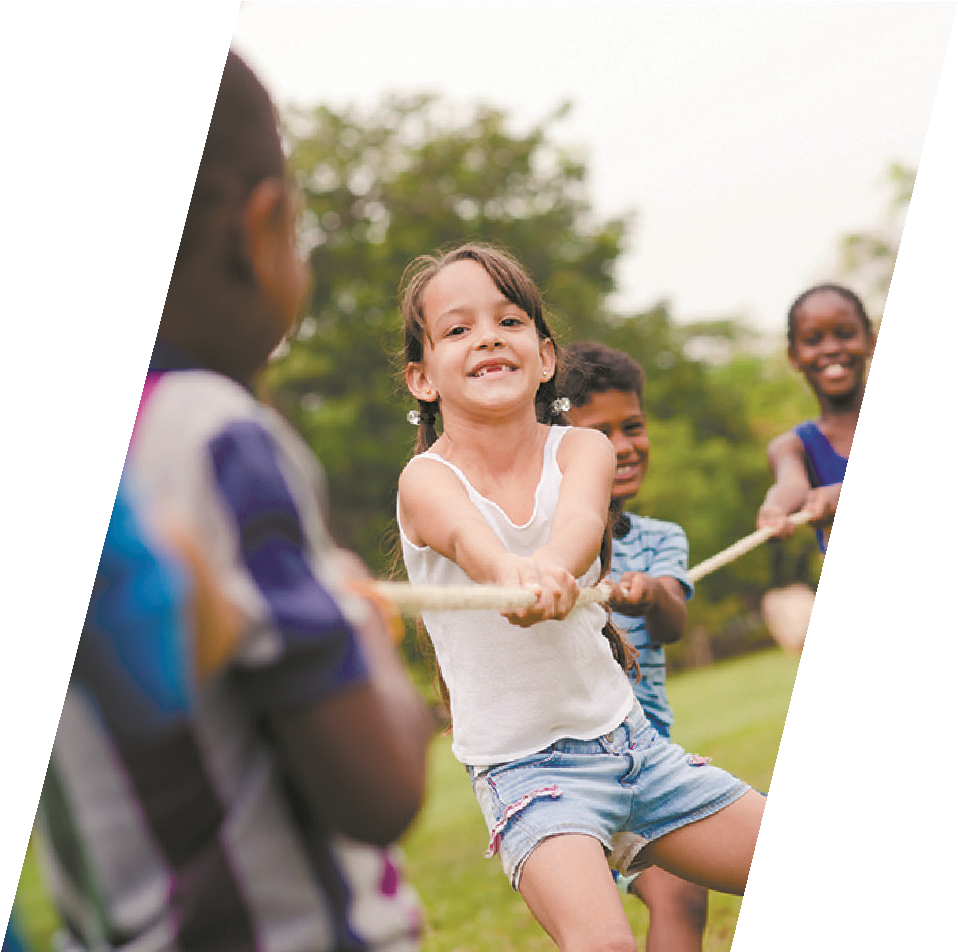 